Al Dirigente Scolasticodell’IC Selvazzano2Il/la sottoscritto/a _____________________________________________________________ in qualità di  					            cognome e nome				   Docente		  DSGA		 Assistente Amministrativo	        Collaboratore scolasticoin servizio con contratto a tempo ____________________________ presso il plesso __________________                                                                                 indeterminato/determinatoCHIEDEAi sensi dell’art.26 del T.U. DLgs. 26/03/2001 n.151 la concessione di un periodo di congedo di maternità/paternità per adozione internazionale, a retribuzione intera, con decorrenza dal _______________ al ________________, _________mesi prima dell'ingresso del minore in Italia,_________mesi dopo, entro i cinque mesi successivi all'ingresso in Italia del figlio adottivo o in affidamento____________________________________, nato a____________________________ prov.______ il ______________________________,dichiara□ che l’altro genitore ___________________________________________, lavoratore dipendente in servizio presso ___________________________________________________ non ha usufruito del congedo di maternità/paternità;□ che l’altro genitore __________________________________________, lavoratore dipendente in servizio presso ___________________________________________ ha usufruito del congedo di maternità/paternità dal ______________ al _______________, ovvero per i seguenti giorni ___________________________________.□ che l’altro genitore non ha diritto alla fruizione del congedo di maternità/paternità per adozione.Si allega la seguente documentazione:Copia certificazione rilasciata dall’autorità competente, attestante la durata del soggiorno all’estero per adozione internazionale.Copia atto rilasciato dall’autorità competente, o dell’ente autorizzato, ovvero copia della sentenza del giudice straniero, attestante la data di effettivo ingresso del minore nella famiglia adottiva.Data_______________________                                              Firma______________________________**********************************************************************************VISTO, si autorizza                                                                           Il Dirigente Scolastico                                                                                                                       Avv. Giuseppe Sozzo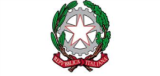 ISTITUTO COMPRENSIVO SELVAZZANO2MATERNITA’CONGEDO MATERNITA’ ADOZIONE INTERNAZIONALEDOCENTIATA